Tata Cara Penulisan Naskah Jurnal ILKOMEDIA(Format Judul: Times New Roman, Huruf Kapital pada Awal Kata, Ukuran Huruf 24 Center, Spasi Antar Baris Single)Penulis*1, Penulis2(Times New Roman, 9, Center)1Departemen, Afiliasi
Kota, Negara
2Departemen, Afiliasi
Kota, Negara(Times New Roman, 9, Center)email.penulis1@domain.ekstensi1, email.penulis2@domain.ekstensi2(Times New Roman, 9, Center)Abstract. tells the basic content of writing clearly and briefly, so it can be used as guidance for the readers in determining the level of relevance towards their need in a short time. Abstract should be informative and give clear statement about the problem, approach or suggested solution, and the result that shows the solution of the problem. The abstract should 200 until 250 words longer. Abstract should be written in past tense and use nomenclature standard. It is suggested to use keywords that shows the knowledge field related to the research.Keywords: font, paper, formatAbstrak. Menggambarkan konten dasar dari tulisan dengan jelas dan singkat, sehingga dapat dipakai sebagai panduan bagi pembaca dalam menentukan tingkat relevansinya terhadap kebutuhan mereka secara cepat. Abstrak harus informatif dan memberikan pernyataan yang jelas apa permasalahan yang ada, pendekatan atau solusi yang diusulkan, dan hasil yang menunjukkan solusi dari permasalah tersebut. Panjang abstrak sebaiknya 200 sampai 250 kata. Abstrak ditulis dalam bentuk lampau serta menggunakan standar nomenklatur. Tidak diharapkan menggunakan kutipan serta singkatan.  Dianjurkan untuk menggunakan kata kunci yang menggambarkan bidang-bidang kajian yang terkait dengan penelitian.(Justify, Times New Roman ukuran 9, spasi single, bold. Abstrak memuat ringkasan isi tulisan: pemasalahan yang dibahas, pendekatan atau solusi yang diusulkan dan hasil dari solusi yang diajukan/simpulan)Kata Kunci: huruf, jurnal, format(kata-kata kunci ditulis huruf kecil, kecuali singkatan, antara 3-6 kata kunci, dipisahkan oleh koma, Times New Roman, 9, Italic)PENDAHULUAN(judul bab ditulis dengan huruf capital, Times New Roman ,10)Berikut ini adalah petunjuk penulisan dalam Jurnal ILKOMEDIA. Penulis bertanggungjawab sepenuhnya terhadap isi naskah yang ditulis. Isi naskah adalah karya asli penulis yang belum pernah dipublikasikan di media cetak atau online lain.Naskah ditulis dalam ukuran kertas A4 dengan jumlah halaman antara 6-14 halaman, termasuk tabel dan gambar, serta dengan mengacu tata cara penulisan seperti yang telah disusun pada tulisan ini. Setiap pergantian paragraph ada spasi satu baris kosong. Spasi antar baris untuk naskah adalah single. Penomoran heading dengan sistem Arabic dengan sub-heading maksimal hingga 3 tingkatIsi artikel Jurnal ILKOMEDIA meliputi bidang Artificial Intelligence, Image Processing and Pattern Recognition, Computer Vision, Machine Learning, Data Mining, Data Warehouse, Big Data, Data Analytics, Data Science, Natural Language Processing, Software Engineering, Information System, Geographical Information System, Information Retrieval, Mobile and Web Technology, Decission Support System, Virtual Reality, Augmented Reality, Animation, Game Technology, Multimedia Digital, Computer Network, Internet of Things. Format isi naskah dibagi (kurang lebih) menjadi empat bagian, yaitu:Pendahuluan; berisi latar belakang masalah penelitian (dan Tinjauan Pustaka bila diperlukan).Metode Penelitian; berisi metode yang digunakan untuk menganalisa masalah.Hasil dan Pembahasan; pembahasan data dan analisa terkait metode yang digunakan.Kesimpulan; berisi kesimpulan penulisan penelitian.Persamaan atau formula ditulis dengan menyertakan nomor persamaan secara berurutan menggunakan angka dalam kurung. Nomor persamaan dibuat rata kanan kemudian diberi tab antara formula dengan nomor pesamaan sehingga menghasilkan formula dan nomor persamaan seperti contoh berikut:			(1)dengan dijelaskan maksud dari formula dimana E adalah energi, m adalah massa, dan c kecepatan cahaya [1].Tabel dan gambar dimuat dengan format satu kolom dan harus diberi nomor sesuai urutan presentasi (Tabel 1: atau Gambar 1., dst.). Judul tabel ditulis diatas tabel dengan posisi rata tengah (centered). Penulisan nomor tabel diikuti dengan tanda titik dua (:). Judul gambar diletakkan dibawah gambar dengan posisi tengah (centered). Penulisan nomor gambar diikuti oleh tanda titik kemudian judul dari gambar. Judul gambar dan judul tabel menggunakan Times New Roman berukuran 9 dengan posisi tulisan di tengah (centered). Setiap keterangan tabel dan gambar agar dilengkapi dengan sumber atau rujukannya.Contoh tabel[Sumber: ](Times New Roman, 9, normal, penulisan sumber diawali dan diakhiri oleh kurung siku)
Gambar 1. Caption gambar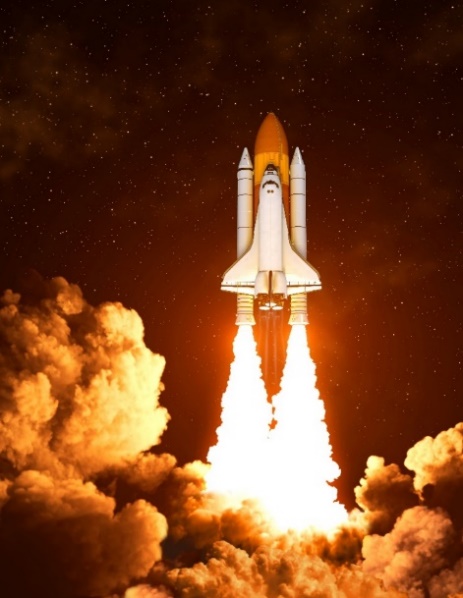 [Sumber: ](Times New Roman, 9, normal, penulisan sumber diawali dan diakhiri oleh kurung siku)METODE PENELITIANBagian ini memuat penjelasan tentang tahap-tahap penelitian yang menggambarkan urutan logis untuk mendapatkan output penelitian sesuai dengan harapan.HASIL DAN PEMBAHASANDeskripsi Data(judul subbab Times New Roman, 10)Bagian ini memuat data-data hasil penelitian yang dapat disajikan dalam bentuk deskripsi, tabel, grafik, maupun gambar.Pembahasan	Bagian ini memuat pembahasan dari data hasil penelitian yang telah disajikan.KESIMPULANBerisi pernyataan-pernyataan untuk menjawab permasalahan yang diuraikan pada bagian pendahuluan serta saran-saran untuk penelitian lanjutan jika diperlukan sesuai dengan hasil penelitian.PERNYATAAN PENGHARGAANBagian ini penulis dapat menyampaikan ucapan terima kasih atau penghargaan pada narasumber atau penyandang dana riset dan/atau pihak lain yang berperan penting dalam penulisan artikel ini.DAFTAR PUSTAKA(Times New Roman, 10, Center)Penulisan pustaka menggunakan angka yang diapit oleh kurung siku [2]. Acuan pustaka ditulis urut dan semua yang tertera dalam daftar pustaka harus dirujuk dalam tulisan atau paper. Daftar Pustaka ditulis menggunakan Times New Roman ukuran 8.Beberapa hal yang perlu diperhatikan mengenai daftar pustaka yang digunakan, antara lain:Referensi yang digunakan minimal berjumlah 10 dengan sumber rujukan primer sebesar 80%, dan 20% sumber rujukan skunder.Penulisan referensi wajib menggunakan software pengelola referensi salah satunya MENDELEY.Standar penulisan daftar pustaka berdasarkan metode penulisan IEEE dengan urutan artikel/ pustaka dari yang paling pertama muncul (dikutip) di artikel ini hingga yang paling akhir dengan penjabaran sebagai berikut:Referensi dari bukuP.Redman. Good essay writing: a social sciences guide3rd ed., London: Open University in assoc. with Sage, 2006.(Times New Roman, 8, normal, susunan penulisan pustaka:  Inisial nama depan dan nama tengah nama belakang, Judul buku. Kota tempat penerbitan: Penerbit, tahun, halaman)Referensi dari artikel jurnalJ.M. Boughton. “Political Science Quarterly,” The Bretton Woods proposal: an in depth look., vol. 42 No. 6, pp. 564-578.2002.(Times New Roman , 8, normal, susunan penulisan pustaka: Inisial nama depan dan nama tengah nama belakang, “Judul Artikel”. Judul Jurnal, vol., pp, tanggal. Tahun)Referensi dari artikel koranG. Slapper. Corporate mans-laughter: new issues for lawyers.The Times, (3 Sep 2005),b, p.4.(Times New Roman, 8, normal, susunan penulisan pustaka: Inisial nama depan dan nama tengah nama belakang, “Judul Artikel”. Judul lengkap koran, (tanggal dan bulan terbit, Tahun), nomor, baris kolom dan halaman)Referensi dari standardWireless LAN Medium Access Control (MAC) and Physical Layer (PHY) Specification, IEEE Std. 802.11, 1997.(Times New Roman, 8, normal, susunan penulisan pustaka:  judul standard, nomor standard, tanggal/tahun)Referensi dari conference paperJ. Brown. “Evaluating surveys of transparent governance”. Presented at 6th Global forum on reinventing government: towards participatory and transparent governanceUNDESA (United Nations Department of Economic and Social Affairs), Seoul, Republic of Korea, 2005.(Times New Roman, 8, normal, susunan penulisan pustaka: Inisial nama depan dan nama tengah nama belakang, “Judul Paper,” Nama conference. Lokasi, tahun)Referensi dari disertasiJ. Richmond. “Customer expectations in the world of electronic banking: a case study of the Bank of Britain.”Ph. D, Anglia Ruskin University, Chelmsford, 2005.(Times New Roman, 8, normal, susunan penulisan pustaka: Inisial nama depan dan nama tengah nama belakang. “Judul Disertasi.” Degree, nama Universitas, Tempat atau alamat Universitas, Tahun.)Referensi dari WebsitesNaM. Duncan. “Engineering Concepts on Ice. Internet: www.iceengg.edu/staff.html, 25 Oktober, 2000 [Nov. 29, 2003].(Times New Roman, 8, normal, susunan penulisan pustaka: Inisial nama depan dan nama tengah nama belakang. “Judul.” Internet: URL: address/URL, tanggal update [tanggal akses])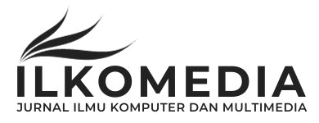 Jurnal ILKOMEDIA | Vol. 1 No 1 – Juni 2024DOI: https://doi.org/xxxxxx | https://ilkomedia.akb.ac.id/P-ISSN xxxx-xxxx | E-ISSN xxxx-xxxxTable HeadTable Column HeadTable Column HeadTable Column HeadTable HeadTable Column SubheadSubheadSubheadtexttexttexttexttexttexttexttexttexttexttexttext